Упражнения: Повторения от по-висока сложностПразно Visual Studio решение (Blank Solution)Създайте празно решение (Blank Solution) във Visual Studio за да организирате кода от задачите за упражнение. Целта на този blank solution e да съдържа по един проект за всяка задача от упражненията.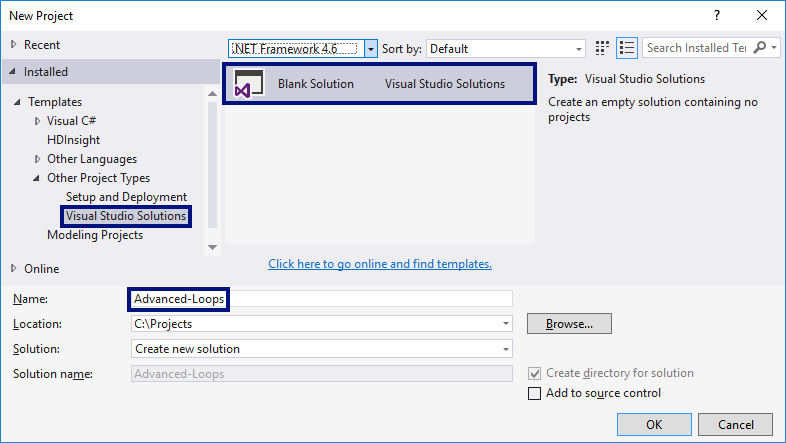 Задайте да се стартира по подразбиране текущия проект (не първият в решението). Кликнете с десен бутон на мишката върху Solution 'Advanced-Loops'  [Set StartUp Projects…]  [Current selection].ФакториелНапишете програма, която чете цяло число n (1 ≤ n ≤ 12), въведено от потребителя, и изчислява и отпечатва n! = 1 * 2 * … * n (n факториел). Примери: Подсказка: в цикъл умножете числата от 1 до n.Сумиране на цифрите на числоНапишете програма, която чете цяло число num, въведено от потребителя, и отпечатва сумата от цифрите му. Примери:Подсказка: в цикъл докато не стигнете до 0 сумирайте последната цифра на числото (num % 10) и го разделяйте след това на 10 (така изтривате последната му цифра).Проверка за просто числоНапишете програма, която чете цяло число n, въведено от потребителя, и проверява дали е просто число (дали се дели само на себе си и на единица). Да се отпечата “Prime” или “Not prime”. Примери:Подсказки:Ако числото е по-малко от 2, значи не е просто.Всяко друго число първоначално се приема за просто и се проверява в цикъл дали се дели на числата 2, 3, 4, …, до корен квадратен от n (цялата част).Въвеждане на четно число (с обработка на грешен вход)Напишете програма, която чете четно число, въведено от потребителя. Ако потребителят въведе грешно число (нечетно число или стринг, който не е цяло число), трябва да му излиза съобщение за грешка и да въвежда отново. Примери:Подсказки:В цикъл въвеждайте число и проверявайте дали е четно. При коректно число излезте от цикъла.С try { … } catch { … } конструкция прихванете грешните числа, които не могат да се обърнат в int.Числа на ФибоначиНапишете програма, която чете цяло число n, въведено от потребителя, и пресмята n-тото число на Фибоначи. Нулевото число на Фибоначи е 1, първото е също 1, а всяко следващо е сумата от предходните две. Примери:Подсказка:При n < 2 отпечатайте 1.Започнете от f0=1 и f1=1 и в цикъл сумирайте последните две числа. Записвайте последните две числа след всяка стъпка в f0 и f1.Пирамида от числаНапишете програма, която чете цяло число n, въведено от потребителя, и отпечатва пирамида от числа като в примерите: Подсказка:С два вложени цикъла печатайте пирамида от числа: на първия ред едно число, на втория ред 2 числа, на третия ред 3 числа и т.н.В отделен брояч пазете колко числа сте отпечатали до момента (и кое е текущото число). Когато стигнете n, излезте внимателно от двата вложени цикъла с break или return.Таблица с числаНапишете програма, която чете цяло число n, въведено от потребителя, и отпечатва таблица (матрица) от числа като в примерите: Подсказка:С два вложени цикъла за row (ред) и col (колона) печатайте число по формулата num = row + col + 1.За долната дясна половина на таблицата ще се получат грешни резултати. Там използвайте формулата 2*n - num.Как се сетихме за тези формули? Математическа досетливост: наблюдаваме числата, предполагаме каква е формулата, тестваме и ако не се получи, измисляме друга формула и пак пробваме. В случая имаме различни формули за горната лява и долната дясна половина от матрицата.Министерство на образованието и науката (МОН)Настоящият курс (презентации, примери, задачи, упражнения и др.) е разработен за нуждите на Национална програма "Обучение за ИТ кариера" на МОН за подготовка по професия "Приложен програмист".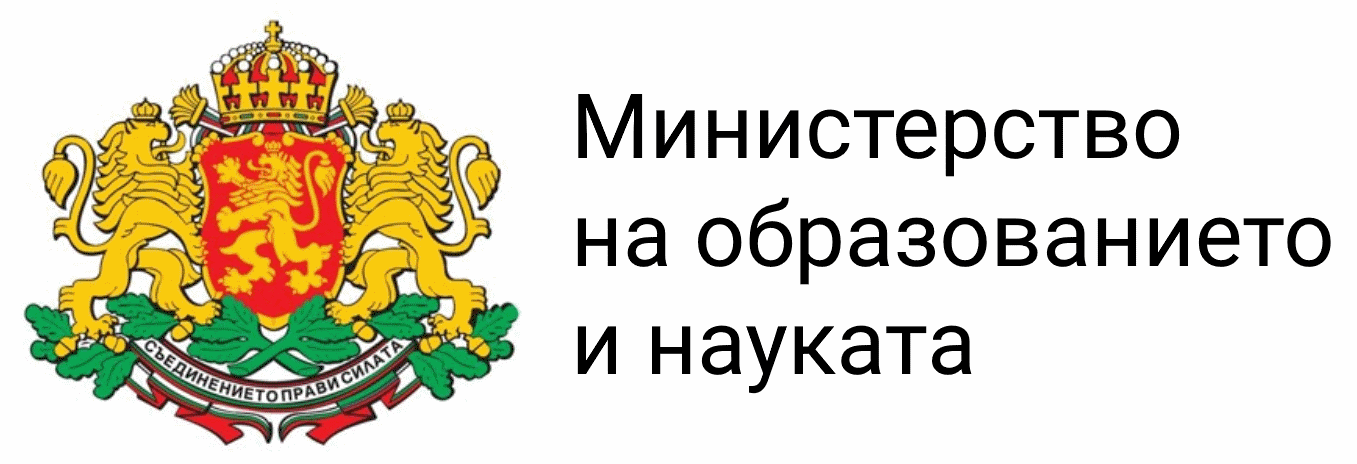 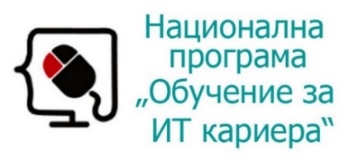 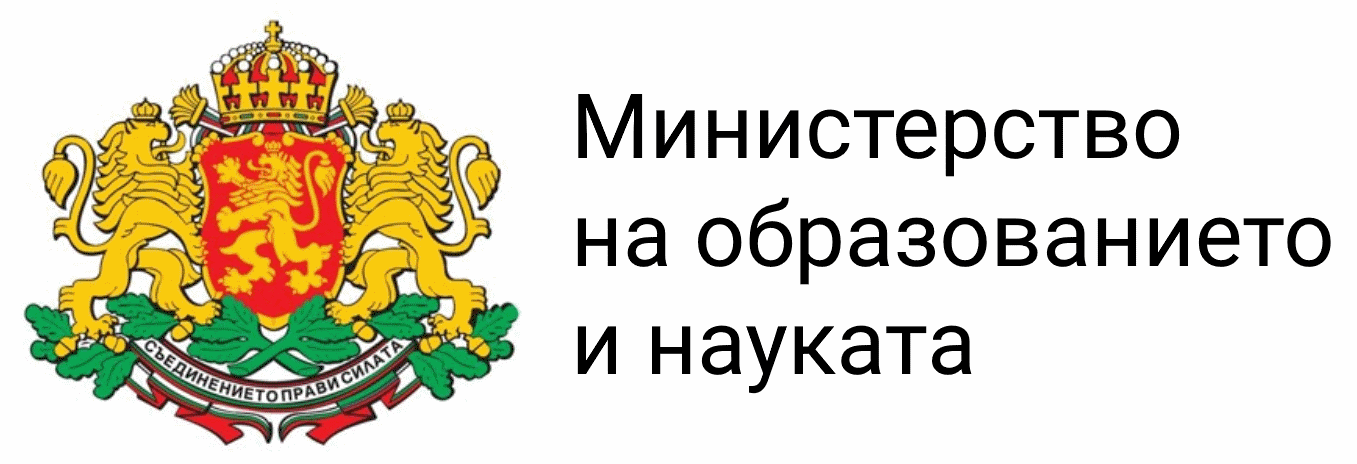 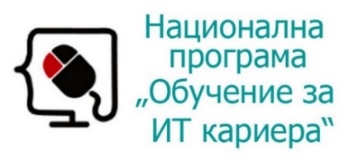 Курсът е базиран на учебно съдържание и методика, предоставени от фондация "Софтуерен университет" и се разпространява под свободен лиценз CC-BY-NC-SA (Creative Commons Attribution-Non-Commercial-Share-Alike 4.0 International).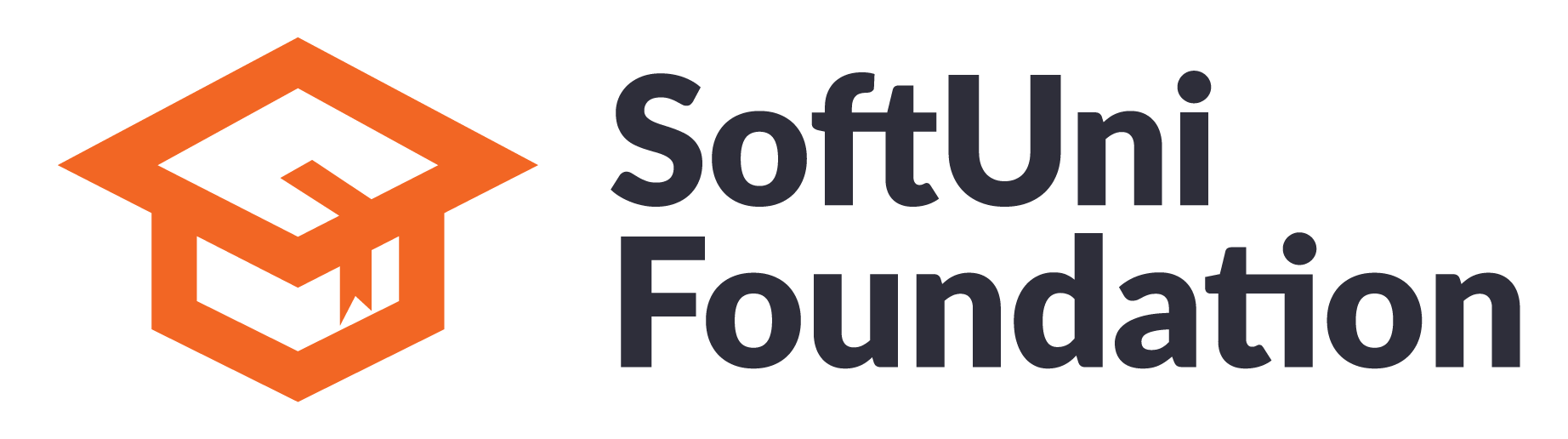 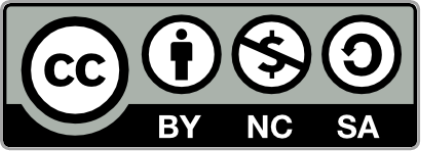 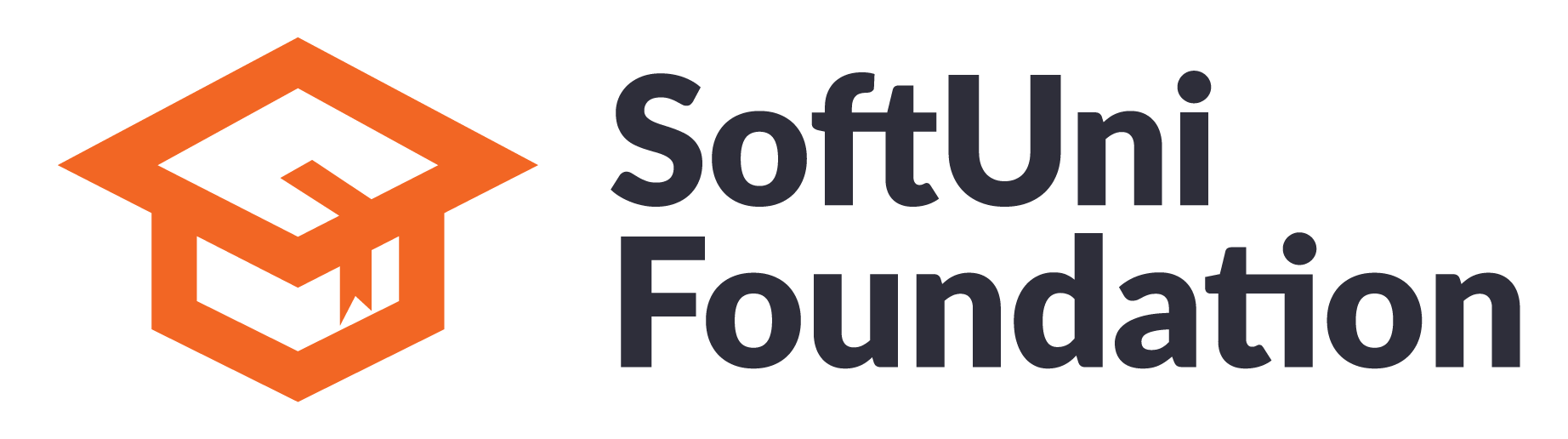 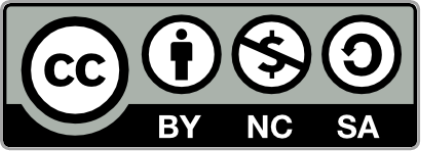 входизходвходизходвходизходвходизходвходизход512067201036288001122входизходкоментарвходизходкоментарвходизходвходизход5634186+6+3+4 = 1819101+9 = 10551715115входизходвходизходвходизходвходизходвходизход2Prime3Prime4Not Prime5Prime7Primeвходизходвходизходвходизходвходизход1Not Prime0Not Prime-1Not Prime149Primeвход / изходEnter even number: 34Even number entered: 34Enter even number: 35The number is not even.Enter even number: helloInvalid number!Enter even number: 12.85Invalid number!Enter even number: 3464232636536513Invalid number!Enter even number: 8Even number entered: 8входизходвходизходвходизходвходизходвходизход011122581089входизходвходизходвходизходвходизход712 34 5 671012 34 5 67 8 9 101212 34 5 67 8 9 1011 121512 34 5 67 8 9 1011 12 13 14 15входизходвходизходвходизходвходизход21 22 131 2 32 3 23 2 141 2 3 42 3 4 33 4 3 24 3 2 151 2 3 4 52 3 4 5 43 4 5 4 34 5 4 3 25 4 3 2 1